Судиславские ВЕДОМОСТИ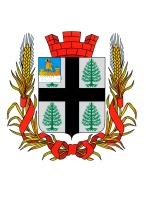 ИНФОРМАЦИОННЫЙ БЮЛЛЕТЕНЬУчредитель: Совет депутатов и администрация городского поселения посёлок Судиславль Судиславского муниципального района Костромской областиРоссийская ФедерацияКостромская областьСудиславский муниципальный районАдминистрация городского поселения посёлок СудиславльПОСТАНОВЛЕНИЕ01.02.2021 г. № 10О внесении изменений в Постановление Администрации городского поселения поселок Судиславль от 26.02.2015 №15 «О подготовке проекта Правил землепользования и застройки, утверждении состава и порядка деятельности Комиссии по подготовке проекта Правил землепользования и настройки городского поселения посёлок Судиславль».	С целью приведения нормативных правовых актов городского поселения поселок Судиславль в соответствие с действующим законодательством, Администрация городского поселения поселок Судиславль постановляет: Внести в постановление администрации от 26.02.2015 г. № 15 «О подготовке проекта Правил землепользования и застройки, утверждении состава и порядка деятельности Комиссии по подготовке проекта Правил землепользования и застройки городского поселения поселок Судиславль» следующие изменения:	Утвердить новый состав комиссии по подготовке Правил землепользования застройки городского поселения поселок Судиславль Судиславского муниципального района Костромской области (приложение №1); 	Настоящее постановление вступает в силу со дня его подписания и официального опубликования в информационном бюллетене «Судиславский вестник».Глава городского поселенияпоселок Судиславль								М.А.БеляеваПриложение №1постановлению от 01.02.2021 г. №10Состав Комиссии по подготовке Правил землепользования и застройки городского поселения посёлок Судиславль Судиславского муниципального района Костромской области.Председатель Комиссии:Малярова А.А. - заместитель главы администрации городского поселения поселок Судиславль;Заместитель председателя Комиссии:Смирнова Г. В. — советник администрации городского поселения поселок Судиславль,Ответственный секретарь Комиссии:Сидорова Ю.В. - советник администрации городского поселения поселок Судиславль;Члены Комиссии:Шипова О.В. — зав. отдела строительства, архитектуры, градостроительства и ЖКХ администрации Судиславского муниципального района (по согласованию);Петрова Ю.Б. — зав. отдела имущества и земельными ресурсами администрации Судиславского муниципального района (по согласованию);Мамонтов С.В. — председатель Совета депутатов городского поселения поселок Судиславль (по согласованию).Российская ФедерацияКостромская областьСудиславский муниципальный районАдминистрация городского поселения поселок СудиславльПостановление08.02.2021 г. № 11О внесении изменений в постановлениеадминистрации городского поселенияпоселок Судиславль от 12.10.2016 г. № 79«Об утверждении административногорегламента предоставления муниципальнойуслуги «Признание помещения жилымпомещением, жилого помещения непригоднымдля проживания и многоквартирного домааварийным и подлежащим сносу или реконструкциина территории городского поселения поселокСудиславль»В соответствии с постановлением Правительства Российской Федерации от 28.01.2006 г. № 47 «Об утверждении Положения о признании помещения жилым помещением, жилого помещения непригодным для проживания, многоквартирного дома аварийным и подлежащим сносу или реконструкции, садового дома жилым домом и жилого дома садовым домом»,Администрация городского поселения поселок Судиславль постановляет:1. Внести изменения в постановление администрации городского поселения поселок Судиславль от 12.10.2016 г. № 79 «Об утверждении административного регламента предоставления муниципальной услуги «Признание помещения жилым помещением, жилого помещения непригодным для проживания и многоквартирного дома аварийным и подлежащим сносу или реконструкции на территории городского поселения поселок Судиславль», а именно:«пункт 33 настоящего Регламента изложить в следующей редакции:«В случае непредставления заявителем документов, предусмотренных настоящим Административным регламентом, и невозможности их истребования на основании межведомственных запросов с использованием единой системы межведомственного электронного взаимодействия и подключаемых к ней региональных систем межведомственного электронного взаимодействия комиссия возвращает без рассмотрения заявление и соответствующие документы в течение 15 календарных дней со дня истечения срока.».»2. Настоящее постановление вступает в силу с момента публикации в информационном бюллетене «Судиславские ведомости».И.о. главы городского поселенияпоселок Судиславль									А.А. МаляроваРоссийская ФедерацияКостромская областьСудиславский муниципальный районАдминистрация городского поселения поселок СудиславльПОСТАНОВЛЕНИЕ08.02.2021 г. № 12О внесении изменений в постановлениеадминистрации городского поселенияпоселок Судиславль от 06.03.2019 г. № 26(в редакции постановления от 06.04.2020 г.№ 22, в редакции постановления от 18.12.2020 г № 93.)	В целях приведения нормативного правового акта в соответствие с действующим законодательством,Администрация городского поселения поселок Судиславль постановляет:1. Внести в постановление администрации городского поселения поселок Судиславль от 06.03.2019 г. № 26 «Об утверждении муниципальной Программы "Развитие автомобильных дорог местного значения на территории городского поселения поселок Судиславль на 2019 - 2024 годы» (в редакции постановления от 06.04.2020 г. № 22, в редакции постановления от 18.12.2020 г. № 93) следующие изменения: 1.1. Главу 1. Изложить в следующей редакции:Глава 1. Паспорт муниципальной программы "Развитие автомобильных дорог местного значения и на территории городского поселения поселок Судиславль на 2019 - 2024 годы"1.2. Главу 5. «Ресурсное обеспечение программы» изложить в следующей редакции:	«Общий объем средств, предусмотренных на реализацию муниципальной программы, составляет 137305,996 тыс. руб., в том числе:1) средства федерального бюджета – 86676,90 тыс. рублей;2) средства областного бюджета – 24891,879 тыс. рублей;3) средства местного бюджета – 25737,217 тыс. рублей;4) внебюджетные источники- 0 тыс. рублей.В том числе по годам реализации программы:	2019 год:всего – 20274,30 тыс. рублей, в том числе:средства федерального бюджета – 12139,30 тыс. рублей;средства областного бюджета – 4236,30 тыс. рублей;средства местных бюджетов – 3898,70 тыс. рублей;внебюджетные источники – 0 тыс. рублей.	2020 год:всего – 26178,996 тыс. рублей, в том числе:средства федерального бюджета – 14537,600 тыс. рублей;средства областного бюджета – 7057,779 тыс. рублей;средства местных бюджетов – 4583,617 тыс. рублей;внебюджетные источники – 0 тыс. рублей.	2021 год:всего – 33852,70 тыс. рублей, в том числе:средства федерального бюджета – 15000,00 тыс. рублей;средства областного бюджета – 13597,80 тыс. рублей;средства местных бюджетов – 5254,90 тыс. рублей;внебюджетные источники – 0 тыс. рублей.	2022 год:всего – 19000,00 тыс. рублей, в том числе:средства федерального бюджета – 15000,00 тыс. рублей;средства областного бюджета – 0 тыс. рублей;средства местных бюджетов – 4000,00 тыс. рублей;внебюджетные источники – 0 тыс. рублей.	2023 год:всего – 19000,00. рублей, в том числе:средства федерального бюджета – 15000,00 тыс. рублей;средства областного бюджета – 0 тыс. рублей;средства местных бюджетов – 4000,00 тыс. рублей;внебюджетные источники – 0 тыс. рублей.	2024 год:всего – 19000,00. рублей, в том числе:средства федерального бюджета – 15000,00 тыс. рублей;средства областного бюджета – 0 тыс. рублей;средства местных бюджетов – 4000,00 тыс. рублей;внебюджетные источники – 0 тыс. рублей.	Объемы финансирования Программы могут уточняться в соответствии с бюджетом городского поселения поселок Судиславль, бюджетом района и при выделении субсидий на софинансирование работ на соответствующий финансовый год».	2. Контроль за исполнением настоящего постановления возложить на заместителя главы городского поселения поселок Судиславль.	3. Настоящее постановление вступает в силу после его официального опубликования.И.о. главы городского поселенияпоселок Судиславль: 								А.А.Малярова Российская ФедерацияКостромская областьСудиславский муниципальный районАдминистрация городского поселения поселок СудиславльПостановление15.02.2021 № 14О внесении изменений в постановлениеадминистрации городского поселенияпоселок Судиславль от 29.09.2020 г. № 78«Об утверждении административногорегламента оказания муниципальнойуслуги «Предоставление разрешения наотклонение от параметров разрешенногостроительства, реконструкции объектовкапитального строительства»»На основании экспертного заключения № 26804 Правового управления Администрации Костромской области,Администрация городского поселения поселок Судиславль постановляет:1. Внести изменения в постановление администрации городского поселения поселок Судиславль от 29.09.2020 г. № 78 «Об утверждении административного регламента оказания муниципальной услуги «Предоставление разрешения на отклонение от параметров разрешенного строительства, реконструкции объектов капитального строительства»», а именно:1.1. В пункте 4 Регламента пп. 4 изложить в следующей редакции: «4) Приказ Минстроя России от 19.02.2015 № 117/пр «Об утверждении формы разрешения на строительство и формы разрешения на ввод объчекта в эксплуатацию»», пп. 5 признать утратившим силу.1.2. Пункт 7 Регламента изложить в следующей редакции: «7. Заявителем, в отношении которого предоставляется муниципальная услуга, является физическое или юридическое лицо, обеспечивающее на принадлежащем ему земельном участке или на земельном участке иного правообладателя строительство, реконструкцию объектов капитального строительства (далее — заявитель).».1.3. В п. 23 Регламента изменить «не позднее чем через 10 (десять) дней» на «не позднее чем через 5 (пять) рабочих дней».1.4. В п. 45 пп. 3 Регламента изложить в следующей редакции: «телей).3) заявление (согласно Приложению №2 к настоящему административному регламенту) о выдаче разрешения на строительство (далее – заявление), прилагая к нему материалы, содержащиеся в проектной документации:пояснительная записка;схема планировочной организации земельного участка, выполненная в соответствии с градостроительным планом земельного участка, с обозначением места размещения объекта капитального строительства, подходов и подъездов к нему, границ зон действия публичных сервитутов, объектов археологического наследия;разделы, содержащие архитектурные и конструктивные решения, а также решения и мероприятия, направленные на обеспечение доступа инвалидов к объекту капитального строительства (в случае подготовки проектной документации применительно к объектам здравоохранения, образования, культуры, отдыха, спорта и иным объектам социально-культурного и коммунально-бытового назначения, объектам транспорта, торговли, общественного питания, объектам делового, административного, финансового, религиозного назначения, объектам жилищного фонда) ;проект организации строительства объекта капитального строительства (включая проект организации работ по сносу объектов капитального строительства, их частей в случае необходимости сноса объектов капитального строительства, их частей для строительства, реконструкции других объектов капитального строительства);  проект организации работ по сносу или демонтажу объектов капитального строительства, их частей;».1.5. Приложение № 1 к Регламенту изложить в следующей редакции:1.6. В раздел 2 Регламента добавить п. 24 в следующей редакции: «24. Запрещается требовать от заявителя:1) представления документов и информации или осуществления действий, представление или осуществление которых не предусмотрено нормативными актами, регулирующими отношения, возникающие в связи с предоставлением государственных и муниципальных услуг;2) представления документов и информации, в том числе подтверждающих внесение заявителем платы за предоставление государственных и муниципальных услуг, которые находятся в распоряжении органов, предоставляющих государственные услуги, иных государственных органов, органов местного самоуправления либо подведомственных государственным органам или органам местного самоуправления, участвующих в предоставлении в соответствии с нормативными правовыми актами Российской Федерации, нормативными правовыми актами субъектов Российской Федерации, муниципальными правовыми актами. Заявитель вправе представить указанные документы и информацию в органы предоставляющие государственные услуги, по собственной инициативе;3) осуществления действий, в том числе согласований, необходимых для получения государственных и муниципальных услуг и связанных с обращением в иные государственные органы, органы местного самоуправления, организации, за исключением получения услуг и получения документов и информации, предоставляемых в результате предоставления таких услуг;4) представления документов и информации, отсутствие и (или) недостоверность которых не указывались при первоначальном отказе в приеме документов, необходимых для предоставления государственной или муниципальной услуги, за исключением следующих случаев:а) изменение требований нормативных правовых актов, касающихся предоставления государственной или муниципальной услуги, после первоначальной подачи заявления о предоставлении государственной или муниципальной услуги;б) наличие ошибок в заявлении о предоставлении государственной или муниципальной услуги и документах, поданных заявителем после первоначального отказа в приеме документов, необходимых для предоставления государственной или муниципальной услуги, либо в предоставлении государственной или муниципальной услуги и не включенных в предоставленный ранее комплект документов;в) истечение срока действия документов или изменение информации после первоначального отказа в приеме документов, необходимых для предоставления государственной или муниципальной услуги, либо в предоставлении государственной или муниципальной услуги;г) выявление документально подтвержденного факта (признаков) ошибочного или противоправного действия (бездействия) должностного лица органа, предоставляющего государственную услугу, или органа, предоставляющего муниципальную услугу, государственного или муниципального служащего, работника многофункционального центра, работника организации при первоначальном отказе в приеме документов, необходимых для предоставления государственной или муниципальной услуги, о чем в письменном виде за подписью руководителя органа, предоставляющего государственную услугу, или органа, предоставляющего муниципальную услугу, руководителя многофункционального центра при первоначальном отказе в приеме документов, необходимых для предоставления государственной или муниципальной услуги, либо руководителя организации, а также приносятся извинения за доставленные неудобства;5) предоставления на бумажном носителе документов и информации, электронные образы которых ранее были заверены в соответствии с пунктом 7.2 части 1 статьи 16 Федерального закона от 27.07.2010 г. № 210 «Об организации предоставления государственных и муниципальных услуг», за исключением случаев, если нанесение отметок на такие документы либо их изъятие является необходимым условием предоставления государственной или муниципальной услуги, и иных случаев, установленных федеральными законами.».1.7. В разделе 2 Регламента добавить в п. 22 в следующей редакции: «22. На всех парковках общего пользования выделяется не менее 10 процентов мест (но не менее одного места) для бесплатной парковки транспортных средств, управляемых инвалидами I, II групп, и транспортных средств, перевозящих таких инвалидов и (или) детей-инвалидов. На граждан из числа инвалидов III группы распространяются нормы настоящей части в порядке, определяемом Правительством Российской Федерации. На указанных транспортных средствах должен быть установлен опознавательный знак "Инвалид" и информация об этих транспортных средствах должна быть внесена в федеральный реестр инвалидов.».1.8. В п. 76 Регламента слова «должностных регламентах (инструкциях)» заменить на «должностных инструкциях».1.9. Пункт 80 Регламента изложить в следующей редакции: «82. Жалоба на решения и действия (бездействие) органа, предоставляющего государственную услугу, органа, предоставляющего муниципальную услугу, должностного лица органа, предоставляющего государственную услугу, либо органа, предоставляющего муниципальную услугу, государственного или муниципального служащего, руководителя органа, предоставляющего государственную услугу, либо органа, предоставляющего муниципальную услугу, может быть направлена по почте, через многофункциональный центр, с использованием информационно-телекоммуникационной сети "Интернет", официального сайта органа, предоставляющего государственную услугу, органа, предоставляющего муниципальную услугу, единого портала государственных и муниципальных услуг либо регионального портала государственных и муниципальных услуг (далее - жалоба), направляются в администрацию городского поселения посёлок Судиславль по адресу: п. Судиславль, ул. Советская, 18Б . Поступившие в администрацию жалобы подлежат обязательной регистрации в течение трех дней со дня поступления.Заявитель может обратиться с жалобой в том числе в следующих случаях:1) нарушение срока регистрации запроса о предоставлении государственной или муниципальной услуги, запроса, указанного в статье 15.1 настоящего Федерального закона;2) нарушение срока предоставления государственной или муниципальной услуги. В указанном случае досудебное (внесудебное) обжалование заявителем решений и действий (бездействия) многофункционального центра, работника многофункционального центра возможно в случае, если на многофункциональный центр, решения и действия (бездействие) которого обжалуются, возложена функция по предоставлению соответствующих государственных или муниципальных услуг в полном объеме;3) требование у заявителя документов или информации либо осуществления действий, представление или осуществление которых не предусмотрено нормативными правовыми актами Российской Федерации, нормативными правовыми актами субъектов Российской Федерации, муниципальными правовыми актами для предоставления государственной или муниципальной услуги;4) отказ в приеме документов, предоставление которых предусмотрено нормативными правовыми актами Российской Федерации, нормативными правовыми актами субъектов Российской Федерации, муниципальными правовыми актами для предоставления государственной или муниципальной услуги, у заявителя;5) отказ в предоставлении государственной или муниципальной услуги, если основания отказа не предусмотрены федеральными законами и принятыми в соответствии с ними иными нормативными правовыми актами Российской Федерации, законами и иными нормативными правовыми актами субъектов Российской Федерации, муниципальными правовыми актами. В указанном случае досудебное (внесудебное) обжалование заявителем решений и действий (бездействия) многофункционального центра, работника многофункционального центра возможно в случае, если на многофункциональный центр, решения и действия (бездействие) которого обжалуются, возложена функция по предоставлению соответствующих государственных или муниципальных услуг в полном объеме;6) затребование с заявителя при предоставлении государственной или муниципальной услуги платы, не предусмотренной нормативными правовыми актами Российской Федерации, нормативными правовыми актами субъектов Российской Федерации, муниципальными правовыми актами;7) отказ органа, предоставляющего государственную услугу, органа, предоставляющего муниципальную услугу, должностного лица органа, предоставляющего государственную услугу, или органа, предоставляющего муниципальную услугу, многофункционального центра, работника многофункционального центра, организаций , или их работников в исправлении допущенных ими опечаток и ошибок в выданных в результате предоставления государственной или муниципальной услуги документах либо нарушение установленного срока таких исправлений. В указанном случае досудебное (внесудебное) обжалование заявителем решений и действий (бездействия) многофункционального центра, работника многофункционального центра возможно в случае, если на многофункциональный центр, решения и действия (бездействие) которого обжалуются, возложена функция по предоставлению соответствующих государственных или муниципальных услуг в полном объеме;8) нарушение срока или порядка выдачи документов по результатам предоставления государственной или муниципальной услуги;9) приостановление предоставления государственной или муниципальной услуги, если основания приостановления не предусмотрены федеральными законами и принятыми в соответствии с ними иными нормативными правовыми актами Российской Федерации, законами и иными нормативными правовыми актами субъектов Российской Федерации, муниципальными правовыми актами. В указанном случае досудебное (внесудебное) обжалование заявителем решений и действий (бездействия) многофункционального центра, работника многофункционального центра возможно в случае, если на многофункциональный центр, решения и действия (бездействие) которого обжалуются, возложена функция по предоставлению соответствующих государственных или муниципальных услуг в полном объеме;10) требование у заявителя при предоставлении государственной или муниципальной услуги документов или информации, отсутствие и (или) недостоверность которых не указывались при первоначальном отказе в приеме документов, необходимых для предоставления государственной или муниципальной услуги, либо в предоставлении государственной или муниципальной услуги. В указанном случае досудебное (внесудебное) обжалование заявителем решений и действий (бездействия) многофункционального центра, работника многофункционального центра возможно в случае, если на многофункциональный центр, решения и действия (бездействие) которого обжалуются, возложена функция по предоставлению соответствующих государственных или муниципальных услуг в полном объеме.»1.10. Пункт 81 Регламента изложит в следующей редакции: «83. Заявитель в своей жалобе в обязательном порядке указывает:1) наименование органа, в который направляется жалоба, либо фамилию, имя, отчество соответствующего должностного лица, либо должность соответствующего лица;2) фамилию, имя, отчество (при наличии) заявителя либо наименование юридического лица, которым подается жалоба;3) почтовый адрес, по которому должны быть направлены ответ, уведомление о переадресации жалобы;4) суть жалобы;5) дату жалобы, подпись.По результатам рассмотрения жалобы принимается одно из следующих решений:1) жалоба удовлетворяется, в том числе в форме отмены принятого решения, исправления допущенных опечаток и ошибок в выданных в результате предоставления государственной или муниципальной услуги документах, возврата заявителю денежных средств, взимание которых не предусмотрено нормативными правовыми актами Российской Федерации, нормативными правовыми актами субъектов Российской Федерации, муниципальными правовыми актами;2) в удовлетворении жалобы отказывается.В случае признания жалобы подлежащей удовлетворению в ответе заявителю дается информация о действиях, осуществляемых органом, предоставляющим государственную услугу, органом, предоставляющим муниципальную услугу, многофункциональным центром либо организацией в целях незамедлительного устранения выявленных нарушений при оказании государственной или муниципальной услуги, а также приносятся извинения за доставленные неудобства и указывается информация о дальнейших действиях, которые необходимо совершить заявителю в целях получения государственной или муниципальной услуги.В случае признания жалобы не подлежащей удовлетворению в ответе заявителю даются аргументированные разъяснения о причинах принятого решения, а также информация о порядке обжалования принятого решения.».2. Настоящее постановление вступает в силу с момента его опубликования в информационном бюллетене «Судиславские ведомости».И. о. главы городского поселенияпоселок Судиславль								А.А. МаляроваРоссийская ФедерацияКостромская областьСудиславский муниципальный районАдминистрация городского поселения поселок СудиславльПостановление15.02.2021 г. № 15Об утверждении Порядкасоздания и работы муниципальныхкомиссий по обследованию жилыхпомещений инвалидов и общегоимущества в многоквартирных домах,в которых проживают инвалиды,в целях их приспособления с учетомпотребностей и обеспечения условийих доступности для инвалидовВ соответствии с постановлением Правительства Российской Федерации от 9 июля 2016 года № 649 «О мерах по приспособлению жилых помещений и общего имущества в многоквартирном доме с учетом потребностей инвалидов», постановлением администрации Костромской области от 29 ноября 2016 года № 462-а «Об уполномоченном исполнительном органе государственной власти Костромской области»,Администрация городского поселения поселок Судиславль постановляет:1. Утвердить Порядок создания и работы муниципальных комиссий по обследованию жилых помещений инвалидов и общего имущества в многоквартирных домах, в которых проживают инвалиды, в целях их приспособления с учетом потребностей инвалидов и обеспечения условий их доступности для инвалидов согласно приложению, к настоящему постановлению.2. Настоящее постановление вступает в силу со дня его официального опубликования.И.о. главы городского поселенияпоселок Судиславль 									А.А. МаляроваПриложениек постановлениюадминистрации городского поселенияпоселок Судиславльот 15.02.2021 г. № 15Порядок создания и работы муниципальных комиссийпо обследованию жилых помещений инвалидов и общего имущества вмногоквартирных домах, в которых проживают инвалиды, в целях ихприспособления с учетом потребностей инвалидов и обеспечения условийих доступности для инвалидовГлава 1. ОБЩИЕ ПОЛОЖЕНИЯ1. Настоящий Порядок определяет порядок создания и работы муниципальных комиссий по обследованию жилых помещений инвалидов и общего имущества в многоквартирных домах, в которых проживают инвалиды, в целях их приспособления с учетом потребностей инвалидов и обеспечения условий их доступности для инвалидов на территории городского поселения поселок Судиславль Судиславского муниципального района Костромской области (далее — Комиссия).2. Целью создания комиссий является обследование жилого помещения инвалида и общего имущества в многоквартирном доме, в котором проживает инвалид, в целях оценки приспособления жилого помещения инвалида и общего имущества в многоквартирном доме, в котором проживает инвалид, с учетом потребностей инвалида и обеспечения условий их доступности для инвалида, а также оценки возможности их приспособления с учетом потребностей инвалида в зависимости от особенностей ограничения жизнедеятельности, обусловленного инвалидностью лица, проживающего в таком помещении, в том числе ограничении, вызванных:1) стойкими расстройствами двигательной функции, сопряженными с необходимостью использования кресла-коляски, иных вспомогательных средств передвижения;2) стойкими расстройствами функции слуха, сопряженными с необходимостью использования вспомогательных средств;3) стойкими расстройствами функции зрения, сопряженными с необходимостью использования собаки-проводника, иных вспомогательных средств;4) задержками в развитии и другими нарушениями функций организма человека.3. Обследование жилых помещений инвалидов, входящих в состав жилищного фонда городского поселения поселок Судиславль, осуществляется региональной комиссией, создаваемой администрацией городского поселения поселок Судиславль.4. Обследование жилых помещений инвалидов, входящих в состав муниципального жилищного фонда, а также частного жилищного фонда, осуществляется муниципальными комиссиями.5. Комиссии в своей деятельности руководствуются Конституцией Российской Федерации, федеральными конституционными законами, федеральными законами, нормативными правовыми актами Правительства Российской Федерации и Костромской области, а также настоящим Порядком.Глава 2. ПОРЯДОК СОЗДАНИЯ КОМИССИЙ6. Решения о создании комиссий принимаются соответствующими муниципальными правовыми актами, которыми утверждается персональный состав комиссии. Порядок работы комиссий регламентируется настоящим Положением.7. В состав комиссий включаются представители:1) органов муниципального жилищного контроля;2) органов местного самоуправления, в том числе в сферах социальной защиты населения, архитектуры и градостроительства;3) общественных объединений инвалидов.8. Организационно-техническое обеспечение деятельности комиссий осуществляется органами местного самоуправления соответствующего муниципального образования.Глава 3. ФУНКЦИИ И ПРАВА КОМИССИЙ9. Комиссии осуществляют следующие функции:1) обследование жилого помещения инвалида и общего имущества в многоквартирном доме, в котором проживает инвалид;2) оформление актов обследования по утвержденной Министерством строительства и жилищно-коммунального хозяйства Российской Федерации форме;3) принятие решения об экономической целесообразности (нецелесообразности) реконструкции или капитального ремонта многоквартирного дома (части дома), в котором проживает инвалид;4) вынесение заключения о возможности или об отсутствии возможности приспособления жилого помещения инвалида и общего имущества в многоквартирном доме, в котором проживает инвалид, с учетом потребностей инвалида и обеспечения условий их доступности для инвалида.10. Комиссии имеют право:1) запрашивать и получать в установленном порядке от государственных органов власти, органов местного самоуправления, организаций, должностных лиц и граждан необходимые для деятельности комиссии материалы, документы и информацию;2) привлекать к участию в работе представителей организации, осуществляющей деятельность по управлению многоквартирным домом, в котором располагается жилое помещение инвалида, в отношении которого проводится обследование.Глава 4. ОРГАНИЗАЦИЯ ДЕЯТЕЛЬНОСТИ РАБОТЫ КОМИССИЙ11. Комиссия осуществляет свою деятельность в соответствии с планом мероприятий, утвержденным администрацией городского поселения поселок Судиславль.12. Заседания комиссии проводятся по мере необходимости13. Председатель комиссии осуществляет общее руководство работой комиссии, проводит заседания комиссии. В случае отсутствия председателя комиссии заседание проводит заместитель председателя комиссии.14. Члены комиссии:1) принимают участие в работе комиссии, изучают поступающие документы, готовят по ним свои замечания, предложения, возражения;2) участвуют в заседаниях комиссии, а в случае невозможности присутствия на заседании комиссии заблаговременно представляют секретарю комиссии свое мнение по рассматриваемым вопросам в письменной форме, которое оглашается на заседании и приобщается к заключению комиссии.Члены комиссии не вправе делегировать свои полномочия другим лицам.15. Секретарь комиссии:1) организует проведение заседаний комиссии;2) информирует членов комиссии и лиц, привлеченных к участию в работе комиссии, о повестке дня заседания, дате и месте его проведения не позднее чем за 5 дней до даты проведения заседания;3) ведет делопроизводство комиссии.16. Заседание комиссии считается правомочным, если на нем присутствует не менее половины ее членов.17. Решения комиссии принимаются большинством голосов членов комиссии. При равенстве голосов членов комиссии решающим является голос председателя комиссии. В случае несогласия с принятым решением члены комиссии вправе выразить свое особое мнение в письменной форме и приложить его к решению региональной межведомственной комиссии.18. По результатам обследования оформляется акт обследования жилого помещения инвалида и общего имущества в многоквартирном доме, в котором проживает инвалид, в целях их приспособления с учетом потребностей инвалида и обеспечения условий их доступности для инвалида (далее — акт обследования) по форме, утвержденной Министерством строительства и жилищно-коммунального хозяйства Российской Федерации.19. В случае если в акте обследования содержится вывод об отсутствии технической возможности для приспособления жилого помещения инвалида и (или) общего имущества в многоквартирном доме, в котором проживает инвалид, с учетом потребностей инвалида и обеспечения условий их доступности для инвалида, то есть о невозможности приспособления жилого помещения инвалида и (или) общего имущества в многоквартирном доме, в котором проживает инвалид, с учетом потребностей инвалида и обеспечения условий их доступности для инвалида без изменения существующих несущих и ограждающих конструкций многоквартирного дома (части дома) путем осуществления его реконструкции или капитального ремонта, комиссия выносит решение о проведении проверки экономической целесообразности такой реконструкции или капитального ремонта многоквартирного дома (части дома) в целях приспособления жилого помещения инвалида и (или) общего имущества в многоквартирном доме, в котором проживает инвалид, с учетом потребностей инвалида и обеспечения условий их доступности для инвалида.20. По результатам проверки экономической целесообразности (нецелесообразности) реконструкции иди капитального ремонта многоквартирного дома (части дома), в котором проживает инвалид, в целях приспособления с учетом потребностей инвалида и обеспечения условий их доступности для инвалида комиссия по форме, утвержденной Министерства строительства и жилищно-коммунального хозяйства Российской Федерации, принимает решение:1) об экономической целесообразности реконструкции или капитального ремонта многоквартирного дома (части дома), в котором проживает инвалид, в целях приспособления жилого помещения инвалида и (или) общего имущества в многоквартирном доме, в котором проживает инвалид, в целях приспособления жилого помещения инвалида и (или) общего имущества в многоквартирном доме, в котором проживает инвалид, с учетом потребностей инвалида и обеспечения условий их доступности для инвалида;2) об экономической целесообразности реконструкции или капитального ремонта многоквартирного дома (части дома), в котором проживает инвалид, в целях приспособления жилого помещения инвалида и (или) общего имущества в многоквартирном доме, в котором проживает инвалид, с учетом потребностей инвалида и обеспечения условий их доступности для инвалида.21. Результатом работы комиссии является заключение о возможности приспособления жилого помещения инвалида и общего имущества в многоквартирном доме, в котором проживает инвалид, с учетом потребностей инвалида и обеспечения условий их доступности для инвалида или заключение об отсутствии такой возможности. Формы соответствующих заключений утверждаются Министерством строительства и жилищно-коммунального хозяйства Российской Федерации.22. Заключение об отсутствии возможности приспособления жилого помещения инвалида и общего имущества в многоквартирном доме, в котором проживает инвалид, с учетом из доступности для инвалида является основанием для признания жилого помещения инвалида в установленном законодательством Российской Федерации порядке непригодном для проживания инвалида.23. Для принятия решения о включении мероприятий в план мероприятий заключение о возможности приспособления жилого помещения инвалида и общего имущества в многоквартирном доме, в котором проживает инвалид, с учетом потребностей инвалида и обеспечения условий их доступности для инвалида в течение 10 дней со дня его вынесения направляется муниципальной комиссией главе городского поселения поселок Судиславль по месту нахождения жилого помещения инвалида.Российская ФедерацияКостромская областьСудиславский муниципальный районАдминистрация городского поселения поселок СудиславльПостановление24.02.2021 г. №16О назначении публичных слушанийпо проекту «Схема теплоснабжениямуниципального образования городское поселение поселок СудиславльСудиславского муниципального районаКостромской области на 2021-2030 годы»	В соответствии с Постановлением Правительства Российской Федерации от 22.02.2012 г. № 154 «О требованиях к схемам теплоснабжения, порядку их разработки и утверждения», руководствуясь Федеральным законом от 06.10.2003 г. № 131-ФЗ «Об общих принципах организации местного самоуправления в Российской Федерации»,Администрация городского поселения поселок Судиславль постановляет:1. Назначить публичные слушания по проекту «Схема теплоснабжения муниципального образования городское поселение поселок Судиславль Судиславского муниципального района Костромской области на 2021-2030 годы» на 23 марта 2021 года на 10.00 часов по адресу: Костромская обл., Судиславский р-он, п. Судиславль, ул. Советская, д. 18Б в здании администрации городского поселения поселок Судиславль (кабинет главы городского поселения 2-ой этаж).2. Разместить информацию о проведении публичных слушаний по проекту «Схема теплоснабжения муниципального образования городское поселение поселок Судиславль Судиславского муниципального района Костромской области на 2021-2030 годы» для ознакомления населения и общественности на официальном сайте администрации городского поселения поселок Судиславль и в информационном бюллетене «Судиславский вестник».3. Контроль за исполнением настоящего постановления возложить на заместителя главы администрации городского поселения поселок Судиславль Малярову А.А.4. Настоящее постановление вступает в силу со дня официального опубликования в информационном бюллетене «Судиславскийй вестник» и подлежит размещению на официальном сайте администрации городского поселения поселок Судиславль.И.о. главы городскогопоселения поселок Судиславль: 						А. А. МаляроваРоссийская ФедерацияКостромская областьСудиславский муниципальный районАдминистрация городского поселения поселок СудиславльПОСТАНОВЛЕНИЕ25.02.2021 г. № 17О Плане мероприятий по противодействиюкоррупции и профилактике коррупционныхи иных правонарушений в городском поселениипоселок Судиславль Судиславского муниципальногорайона Костромской области на 2021 - 2022 годыРуководствуясь Федеральным законом от 25.12.2008 г. № 273-ФЗ «О противодействии коррупции», Законом Костромской области от 10 марта 2009 года №450-4-ЗКО «О противодействии коррупции в Костромской области», Планом мероприятий по противодействию коррупции и профилактике коррупционных и иных правонарушений в исполнительных органах государственной власти Костромской области, государственных органах Костромской области и органах местного самоуправления муниципальных образований Костромской области на 2021 - 2022 годы,Администрация городского поселения поселок Судиславль постановляет:1. Утвердить прилагаемый План мероприятий по противодействию коррупции и профилактике коррупционных и иных правонарушений в городском поселении поселок Судиславль Судиславского муниципального района Костромской области на 2021 - 2022 годы.2. Ответственным исполнителям неукоснительно выполнять План по противодействию коррупции и профилактике коррупционных и иных правонарушений в городском поселении поселок Судиславль Судиславского муниципального района Костромской области.3. Настоящее постановление вступает в силу со дня его подписания и подлежит официальному опубликованию.И.о. главы городского поселенияпоселок Судиславль								А.А. МаляроваУтвержденпостановление администрациигородского поселения поселок Судиславльот 25.02.2021 г. № 17ПЛАНмероприятий по противодействию коррупции и профилактике коррупционных и иных правонарушений в городском поселении поселок Судиславль Судиславского муниципального района Костромской области на 2021 - 2022 год.Цель: Противодействие коррупции и профилактика коррупционных и иных нарушений в администрации городского поселения поселок Судиславль Судиславского муниципального района Костромской области.Задачи:1. Соблюдение лицами, замещающими должности муниципальной службы запретов, ограничений и требований, установленных в целях противодействия коррупции.2. Соблюдение требований антикоррупционного законодательства в организациях, находящихся в ведении администрации городского поселения поселок Судиславль.3. Повышение результативности работы комиссии по соблюдению требований к служебному поведению муниципальных служащих администрации городского поселения поселок Судиславль и урегулированию конфликта интересов на муниципальной службе.4. Аникоррупционное просвещение муниципальных служащих.5. Противодействие коррупционным проявлениям в сфере закупок товаров (работ, услуг) для обеспечения муниципальных нужд.Российская ФедерацияКостромская областьСудиславский муниципальный районГородское поселение поселок СудиславльСовет депутатовРЕШЕНИЕот 25.02.2021 г. № 6О внесении изменений в решениеСовета депутатов городского поселенияпоселок Судиславль от 29.09.2017 г. № 31«Об утверждении Правил землепользованияи застройки городского поселения поселокСудиславль Судиславского муниципальногорайона Костромской области»В соответствии с изменениями ст. 33 Градостроительного кодекса Российской Федерации в части сокращения сроков прохождения процедур, связанных с внесением изменений в правила землепользования и застройки,Совет депутатов РЕШИЛ:1. Внести изменения в решение Совета депутатов городского поселения поселок Судиславль от 29.09.2017 г. № 31 «Об утверждении Правил землепользования и застройки городского поселения поселок Судиславль Судиславского муниципального района Костромской области», а именно:1.1. В п. 3, 4 ст. 38 настоящих Правил заменить «в течение тридцати дней», на «в течение двадцати пяти дней».2. Настоящее решение вступает в силу с момента его опубликования в информационном бюллетене «Судиславские ведомости».Председатель Совета депутатовгородского поселения поселок СудиславльСудиславского муниципального районаКостромской области									С.В. МамонтовГлава городского поселенияпоселок СудиславльСудиславского муниципального районаКостромской области									М.А. БеляеваБюллетень выходит: с 05 июля 2006 г.                                                       № 3 вторник, 02 марта 2021 года. 1-2 раза в месяц 01.02.2021 г. № 1008.02.2021 г. № 1108.02.2021 г. № 1215.02.2021 № 1415.02.2021 г. № 1524.02.2021 г. №1625.02.2021 г. № 1725.02.2021 г. № 6СОДЕРЖАНИЕ: Постановления Администрации городского поселения поселок СудиславльО внесении изменений в Постановление Администрации городского поселения поселок Судиславль от 26.02.2015 №15 «О подготовке проекта Правил землепользования и застройки, утверждении состава и порядка деятельности Комиссии по подготовке проекта Правил землепользования и настройки городского п оселения посёлок Судиславль».О внесении изменений в постановление администрации городского поселения поселок Судиславль от 12.10.2016 г. № 79 «Об утверждении административного регламента предоставления муниципальной услуги «Признание помещения жилым помещением, жилого помещения непригодным для проживания и многоквартирного дома аварийным и подлежащим сносу или реконструкции на территории городского поселения поселок Судиславль» (в редакции от 28.01.2019 г. № 12)О внесении изменений в постановление администрации городского поселения поселок Судиславль от 06.03.2019 г. № 26 (в редакции постановления от 06.04.2020 г. № 22, в редакции постановления от 18.12.2020 г № 93.)О внесении изменений в постановление администрации городского поселения поселок Судиславль от 29.09.2020 г. № 78 «Об утверждении административного регламента оказания муниципальной услуги «Предоставление разрешения на отклонение от параметров разрешенного строительства, реконструкции объектов капитального строительства»»Об утверждении Порядка создания и работы муниципальных комиссий по обследованию жилых помещений инвалидов и общего имущества в многоквартирных домах, в которых проживают инвалиды, в целях их приспособления с учетом потребностей и обеспечения условий их доступности для инвалидовО назначении публичных слушаний по проекту «Схема теплоснабжения муниципального образования городское поселение поселок Судиславль Судиславского муниципального района Костромской области на 2021-2030 годы»О Плане мероприятий по противодействию коррупции и профилактике коррупционных и иных правонарушений в городском поселении поселок Судиславль Судиславского муниципального района Костромской области на 2021 - 2022 годыРешения Совета депутатов городского поселения поселок СудиславльО внесении изменений в решение Совета депутатов городского поселения поселок Судиславль от 29.09.2017 г. № 31 «Об утверждении Правил землепользования и застройки городского поселения поселок Судиславль Судиславского муниципальногорайона Костромской области»123610131425Наименование муниципальной программы"Развитие автомобильных дорог местного значения на территории городского поселения поселок Судиславль на 2019 - 2024 годы"Ответственный исполнитель программыАдминистрация городского поселения поселок СудиславльИсполнителиАдминистрация городского поселения поселок СудиславльУчастники программыМКУ «Чистый город»Цели муниципальной программыРазвитие сети автомобильных дорог общего пользования местного значения с потребностями населения, ростом уровня автомобилизацииЗадачи муниципальной программы1) Приведение автомобильных дорог в соответствие с потребительскими требованиями на длительный период по критериям: безопасность движения, грузоподъемность, долговечность и эксплуатационная надежность; 2) Снижение отрицательного воздействия транспортно-дорожного комплекса на окружающую среду;3) Повышение качества дорожных работ с использованием новых технологий и материалов, увеличение периода ответственности подрядных организаций за выполненные работы4) Приведение в нормативное состояние улично-дорожной сети муниципального образования при условии софинансирования средств из бюджета поселения, бюджета района и субсидий из федерального и областного бюджетов. Организация выполнения работ по ремонту автомобильных дорог местного значения и тротуаровЭтапы и сроки реализации муниципальной программы 2019 - 2024 годОбъем и источники финансирования муниципальной программыОбщий объем финансирования программы – 137305,996 тыс. рублей, в том числе:1) средства федерального бюджета – 86676,90 тыс. рублей;2) средства областного бюджета – 24891,879 тыс. рублей;3) средства местного бюджета – 25737,217 тыс. рублей;4) внебюджетные источники- 0 тыс. рублей.В том числе по годам реализации программы:2019 год:всего – 20274,30 тыс. рублей, в том числе:средства федерального бюджета – 12139,30 тыс. рублей;средства областного бюджета – 4236,30 тыс. рублей;средства местных бюджетов – 3898,70 тыс. рублей;внебюджетные источники – 0 тыс. рублей.2020 год:всего – 26178,996 тыс. рублей, в том числе:средства федерального бюджета – 14537,600 тыс. рублей;средства областного бюджета – 7057,779 тыс. рублей;средства местных бюджетов – 4583,617 тыс. рублей;внебюджетные источники – 0 тыс. рублей.2021 год:всего – 33852,70 тыс. рублей, в том числе:средства федерального бюджета – 15000,00 тыс. рублей;средства областного бюджета – 13597,80 тыс. рублей;средства местных бюджетов – 5254,90 тыс. рублей;внебюджетные источники – 0 тыс. рублей.2022 год:всего – 19000,00 тыс. рублей, в том числе:средства федерального бюджета – 15000,00 тыс. рублей;средства областного бюджета – 0 тыс. рублей;средства местных бюджетов – 4000,00 тыс. рублей;внебюджетные источники – 0 тыс. рублей.2023 год:всего – 19000,00. рублей, в том числе:средства федерального бюджета – 15000,00 тыс. рублей;средства областного бюджета – 0 тыс. рублей;средства местных бюджетов – 4000,00 тыс. рублей;внебюджетные источники – 0 тыс. рублей.2024 год:всего – 19000,00. рублей, в том числе:средства федерального бюджета – 15000,00 тыс. рублей;средства областного бюджета – 0 тыс. рублей;средства местных бюджетов – 4000,00 тыс. рублей;внебюджетные источники – 0 тыс. рублей.Ожидаемые результаты реализации муниципальной программы Снижение доли автомобильных дорог с твердым покрытием, не отвечающих нормативным требованиям.Снижение количества мест концентрации дорожно-транспортных происшествий (аварийно-опасных участков) на дорожной сети поселка Судиславль в два раза к концу 2024 года по сравнению с 2018 годом.№ п/пНаименование мероприятийСроки проведенияОтветственный исполнительПримечанияI. Обеспечение соответствия правовых актов по противодействию коррупции федеральному законодательству (антикоррупционных программ и планов противодействия коррупции)I. Обеспечение соответствия правовых актов по противодействию коррупции федеральному законодательству (антикоррупционных программ и планов противодействия коррупции)I. Обеспечение соответствия правовых актов по противодействию коррупции федеральному законодательству (антикоррупционных программ и планов противодействия коррупции)I. Обеспечение соответствия правовых актов по противодействию коррупции федеральному законодательству (антикоррупционных программ и планов противодействия коррупции)I. Обеспечение соответствия правовых актов по противодействию коррупции федеральному законодательству (антикоррупционных программ и планов противодействия коррупции)1.Принятие нормативных правовых актов по противодействию коррупции, внесение в них изменений в соответствии с изменениями федерального законодательства.В течение планируемого периодаГлава администрации городского поселения поселок Судиславль2.Разработка планов мероприятий по противодействию коррупции, проведение общественных обсуждений (с привлечением экспертного сообщества) проектов данных планов.Январь 2021 годаГлава администрации городского поселения поселок СудиславльII. Антикоррупционная экспертиза правовых актов и их проектов.II. Антикоррупционная экспертиза правовых актов и их проектов.II. Антикоррупционная экспертиза правовых актов и их проектов.II. Антикоррупционная экспертиза правовых актов и их проектов.II. Антикоррупционная экспертиза правовых актов и их проектов.1.Проведение антикоррупционной экспертизы нормативных правовых актов и их проектов.В течение планируемого периодаГлава администрации городского поселения поселок СудиславльIII. Взаимодействие с органами государственной власти Костромской области, государственными органами и органами местного самоуправления муниципальных образований Костромской области по вопросам противодействия коррупции.III. Взаимодействие с органами государственной власти Костромской области, государственными органами и органами местного самоуправления муниципальных образований Костромской области по вопросам противодействия коррупции.III. Взаимодействие с органами государственной власти Костромской области, государственными органами и органами местного самоуправления муниципальных образований Костромской области по вопросам противодействия коррупции.III. Взаимодействие с органами государственной власти Костромской области, государственными органами и органами местного самоуправления муниципальных образований Костромской области по вопросам противодействия коррупции.III. Взаимодействие с органами государственной власти Костромской области, государственными органами и органами местного самоуправления муниципальных образований Костромской области по вопросам противодействия коррупции.1.Информационный обмен по вопросам противодействия коррупции и профилактике коррупционных правонарушений между администрацией городского поселения поселок Судиславль Судиславского муниципального района Костромской области и исполнительными органами государственной власти Костромской области, государственными органами Костромской области.В течение планируемого периодаГлава администрации городского поселения поселок Судиславль2.Информарование правоохранительных органов Костромской области о фактах нарушения лицами, замещающими государственные муниципальные должности, требований антикоррупционного законодательства, содержащих признаки преступления.В течение планируемого периодаГлава администрации городского поселения поселок Судиславль3.Организация работы по выявлению фактов хищения бюджетных средств (незаконного распоряжения бюджетными средствами) и взаимодействию с правоохранительными органами Костромской области с целью принятия мер по их предотвращению.В течение планируемого периодаГлава администрации городского поселения поселок СудиславльIV. Организация работы совещательных и экспертных органов по противодействию коррупции.IV. Организация работы совещательных и экспертных органов по противодействию коррупции.IV. Организация работы совещательных и экспертных органов по противодействию коррупции.IV. Организация работы совещательных и экспертных органов по противодействию коррупции.IV. Организация работы совещательных и экспертных органов по противодействию коррупции.1.Публичные отчеты главы администрации поселения поселок Судиславль Судиславского муниципального района Костромской области о результатах декларирования доходов (расходов):1.1.на площадках администрации поселения поселок Судиславль Судиславского муниципального района Костромской области;II квартал 2021, 2022 годовГлава администрации городского поселения поселок Судиславль1.2.на комиссии по координации работы по противодействию коррупции в администрации городского поселения поселок Судиславль Судиславского муниципального района Костромской областиПо плану работы комиссииГлава администрации городского поселения поселок Судиславль2.Организация работы комиссий по соблюдению требований к служебному поведению государственных (муниципальных) служащих и урегулированию конфликта интересовВ течение планируемого периодаГлава администрации городского поселения поселок СудиславльV. Осуществление антикоррупционного мониторинга.1. Организация контроля за доходами (расходами) лиц, занимающих должности муниципальных служащих администрации городского поселения поселок Судиславль.V. Осуществление антикоррупционного мониторинга.1. Организация контроля за доходами (расходами) лиц, занимающих должности муниципальных служащих администрации городского поселения поселок Судиславль.V. Осуществление антикоррупционного мониторинга.1. Организация контроля за доходами (расходами) лиц, занимающих должности муниципальных служащих администрации городского поселения поселок Судиславль.V. Осуществление антикоррупционного мониторинга.1. Организация контроля за доходами (расходами) лиц, занимающих должности муниципальных служащих администрации городского поселения поселок Судиславль.V. Осуществление антикоррупционного мониторинга.1. Организация контроля за доходами (расходами) лиц, занимающих должности муниципальных служащих администрации городского поселения поселок Судиславль.1.Предоставление сведений о доходах, расходах, об имуществе и обязательствах имущественного характера с использованием специального программного обеспечения «Справки БК»:1.1.Главой администрации и ведущими специалистами администрации городского поселения поселок Судиславль Судиславского муниципального района Костромской областиНе позднее 30 апреляГлава администрации городского поселения поселок Судиславль1.2.Кандидатами, претендующими на замещение государственных муниципальной службы в администрацию городского поселения поселок Судиславль Судиславского муниципального района Костромской области.В течение планируемого периодаГлава администрации городского поселения поселок Судиславль2.Размещение сведений о доходах, расходах, об имуществе и обязательствах имущественного характера на официальном сайте администрации городского поселения поселок Судиславль.Ежегодно, не позднее 30 апреляГлава администрации городского поселения поселок Судиславль3.Проведение проверок достоверности и полноты сведений о доходах, расходах, об имуществе и обязательствах имущественного характера лиц, претендующих на замещение должностей или замещающих должности, осуществление полномочий по которым влечет за собой обязанность представлять указанные сведения.В течение планируемого периодаГлава администрации городского поселения поселок Судиславль2.Контроль за соблюдением муниципальными служащими запретов и ограничений.2.Контроль за соблюдением муниципальными служащими запретов и ограничений.2.Контроль за соблюдением муниципальными служащими запретов и ограничений.2.Контроль за соблюдением муниципальными служащими запретов и ограничений.2.Контроль за соблюдением муниципальными служащими запретов и ограничений.1.Проверка знаний запретов и ограничений, установленных антикоррупционным законодательством, в ходе аттестации муниципальных служащих.В течение планируемого периодаГлава администрации городского поселения поселок Судиславль2.Проверка подлинности документов, представляемых претендентами на замещение должностей государственной муниципальной службы о соответствии квалификационным требованиям в органах местного самоуправления.В течение планируемого периодаГлава администрации городского поселения поселок Судиславль3.Организация контроля за соблюдением ограничений, предусмотренных ст. 12 ФЗ «О противодействии коррупции», налагаемых на граждан, ранее замещавших должности муниципальной службы.В течение планируемого периодаГлава администрации городского поселения поселок Судиславль4.Организация контроля за соблюдением государственными муниципальными служащими запрета на занятие предпринимательской деятельностью и участие в работе органов управления коммерческих организаций, а также некоммерческих организаций, финансируемых исключительно за счет средств иностранных государств, иностранных организаций и иностранных граждан.В течение планируемого периодаГлава администрации городского поселения поселок Судиславль5.Организация контроля за уведомлением государственными муниципальными служащими представителя нанимателя (работодателя) о выполнении иной оплачиваемой работы.В течение планируемого периодаГлава администрации городского поселения поселок Судиславль6.Осуществление мониторинга соблюдения государственными муниципальными служащими ограничения, касающегося нахождения на службе лиц, состоящих в близком родстве или свойстве, если замещение должности одним из них связано с непосредственной подчиненностью или подконтрольностью другому.В течение планируемого периодаГлава администрации городского поселения поселок Судиславль7.Организация контроля за актуализацией сведений, содержащихся в анкетах, предоставляемых лицами при назначении (избрании) на муниципальные должности, при поступлении на государственную муниципальную службу, об их родственниках и свойственниках в целях выявления возможного конфликта интересов.В течение планируемого периодаГлава администрации городского поселения поселок Судиславль8.Осуществление мониторинга соблюдения муниципальными служащими, лицами, замещающими муниципальные должности, запрета получать вознаграждение от физических и юридических лиц в связи с исполнением служебных обязанностей, должностных полномочий.В течение планируемого периодаГлава администрации городского поселения поселок Судиславль9.Проведение органами местного самоуправления мониторинга соблюдения запретов, установленных для муниципальных служащих, связанных с избранием на выборные должности, участием в работе политических партий и введением предвыборной агитации.В течение планируемого периодаГлава администрации городского поселения поселок Судиславль10.Обеспечение выполнения требований законодательства о предотвращении и (или) урегулировании конфликта интересов; обеспечение контроля за применением предусмотренных законодательством мер юридической ответственности в каждом случае несоблюдения запретов, ограничений и требований, установленных в целях противодействия коррупции, непринятия мер по предотвращению и (или) урегулировании конфликта интересов лицами, замещающими государственные муниципальные должности.В течение планируемого периодаГлава администрации городского поселения поселок Судиславль11.Проведение мониторинга соблюдения служащими обязанности уведомлять о фактах склонения их к совершению коррупционных правонарушений.В течение планируемого периодаГлава администрации городского поселения поселок Судиславль3. Контроль за исполнением антикоррупционного законодательства.3. Контроль за исполнением антикоррупционного законодательства.3. Контроль за исполнением антикоррупционного законодательства.3. Контроль за исполнением антикоррупционного законодательства.3. Контроль за исполнением антикоррупционного законодательства.1.Размещение отчетов о результатах работы комиссий по соблюдению требований к служебному поведению муниципальных служащих и урегулировании конфликта интересов на официальном сайте администрации городского поселения поселок Судиславль.В течение планируемого периодаГлава администрации городского поселения поселок СудиславльVI. Методическое обеспечение антикоррупционной деятельности органов государственной власти и органов местного самоуправления.VI. Методическое обеспечение антикоррупционной деятельности органов государственной власти и органов местного самоуправления.VI. Методическое обеспечение антикоррупционной деятельности органов государственной власти и органов местного самоуправления.VI. Методическое обеспечение антикоррупционной деятельности органов государственной власти и органов местного самоуправления.VI. Методическое обеспечение антикоррупционной деятельности органов государственной власти и органов местного самоуправления.1.Организация и проведение обучающих семинаров:1.1.Предоставление сведений о доходах, расходах, об имуществе и обязательствах имущественного характера;I квартал 2021, 2022 годов.Глава администрации городского поселения поселок Судиславль1.2.О соблюдении государственными муниципальными служащими требований антикоррупционного законодательства (семинар для лиц, вновь принятых на государственную муниципальную службу);II квартал 2021, 2022 годов.Глава администрации городского поселения поселок Судиславль1.3О привлечении к ответственности государственных муниципальных служащих за несоблюдение ограничений и запретов, неисполнение обязанностей, установленных в целях противодействия коррупции.III квартал 2021, 2022 годов.Глава администрации городского поселения поселок Судиславль1.4Организация повышения квалификации специалиста администрации городского поселения п. Судиславль, в должностные обязанности которых входит участие в противодействии коррупции, а также обучение лиц, впервые поступивших на муниципальную службу по образовательным программам в области противодействия коррупции.В течение планируемого периодаГлава администрации городского поселения поселок СудиславльVII. Антикоррупционная пропоганда и просвящение.VII. Антикоррупционная пропоганда и просвящение.VII. Антикоррупционная пропоганда и просвящение.VII. Антикоррупционная пропоганда и просвящение.VII. Антикоррупционная пропоганда и просвящение.1.Оформление стендов по вопросам противодействия коррупции и своевременное обновление размещаемой на них информации.В течение планируемого периодаГлава администрации городского поселения поселок Судиславль2.Организация системы обратной связи с населением по вопросам выявления фактов коррупционного поведения со стороны государственных муниципальных служащих (телефон доверия, электронная почта доверия на официальных сайтах).В течение планируемого периодаГлава администрации городского поселения поселок СудиславльVIII. Взаимодействие с гражданским обществом по вопросам противодействия коррупцииVIII. Взаимодействие с гражданским обществом по вопросам противодействия коррупцииVIII. Взаимодействие с гражданским обществом по вопросам противодействия коррупцииVIII. Взаимодействие с гражданским обществом по вопросам противодействия коррупцииVIII. Взаимодействие с гражданским обществом по вопросам противодействия коррупции1.Обеспечение доступа граждан к информации о деятельности администрации городского поселения поселок Судиславль Судиславского муниципального района Костромской области.На постоянной основеГлава администрации городского поселения поселок Судиславль2.Привлечение представителей гражданского общества к участию в работе комиссии по координации работы по противодействию коррупции в администрации городского поселения поселок Судиславль Судиславского муниципального района Костромской области.На постоянной основеГлава администрации городского поселения поселок Судиславль3.Разработка и принятие мер, направленных на совершенствование работы по противодействию коррупции и учитывающих результаты проведенных социологических исследований оценки уровня коррупции в Костромской области.В течение планируемого периодаГлава администрации городского поселения поселок Судиславль